MENU DU RESTAURANT SCOLAIRE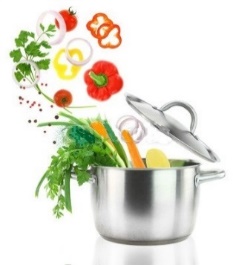 Semaine du 5 au 9 novembre 2018VBF : Viande Bovine Française		   : Fait Maison 			: Produits Locaux	     Produits de SAISON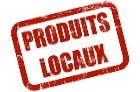 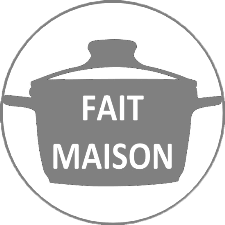 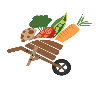  Ce Menu peut contenir un ou plusieurs des 14 allergènes - Ce menu est susceptible d’être modifiéLUNDI 5LUNDI 5MARDI 6MARDI 6JEUDI 8JEUDI 8JEUDI 8VENDREDI 9Velouté Dubarry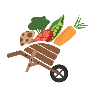 Velouté DubarrySalade aux PommesSalade aux PommesSalade de lentilles au fenouil Salade de lentilles au fenouil Salade de lentilles au fenouil Tomates ciboulettes et vinaigrette aux noixFilet de poisson meunièreFilet de poisson meunièreNavarin d’AgneauNavarin d’AgneauSauté de VeauSauté de VeauSauté de VeauBrandade de ColinCarottes VichyCarottes VichySemouleSemouleHaricots BeurreHaricots BeurreHaricots BeurreSaladePetit CotentinPetit CotentinSalade de FruitsSalade de FruitsPêche Chantilly       Pêche Chantilly       Pêche Chantilly       Yaourt natureFruitFruitSalade de FruitsSalade de FruitsPêche Chantilly       Pêche Chantilly       Pêche Chantilly       MadeleineLégumes verts / Crudités / FruitsLégumes verts / Crudités / FruitsFéculentsFéculentsProduits LaitiersProduits LaitiersViandes / PoissonsViandes / PoissonsGraisses : Huile / BeurreGraisses : Huile / BeurreDesserts sucrésDesserts sucrés